ФЕДЕРАЛЬНОЕ АГЕНТСТВОПО ТЕХНИЧЕСКОМУ РЕГУЛИРОВАНИЮ И МЕТРОЛОГИИНАЦИОНАЛЬНЫЙ СТАНДАРТ 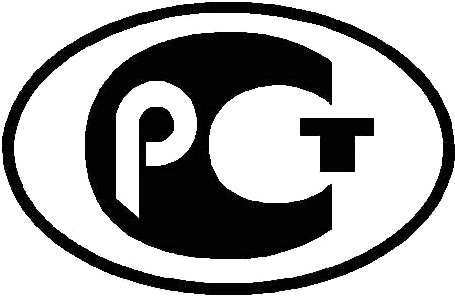 РОССИЙСКОЙ ФЕДЕРАЦИИ ГОСТ Р53273—2009Техника пожарнаяУСТРОЙСТВА СПАСАТЕЛЬНЫЕ ПРЫЖКОВЫЕ ПОЖАРНЫЕОбщие технические требования.Методы испытанийИздание официальноеМосква Стандартинформ 2009ПредисловиеЦели и принципы стандартизации в Российской Федерации установлены Федеральным зако- ном от 27 декабря 2002 г. № 184-ФЗ «О техническом регулировании», а правила применения на- циональных стандартов Российской Федерации — ГОСТ Р 1.0—2004 «Стандартизация в Россий- ской Федерации. Основные положения»Сведения о стандартеРАЗРАБОТАН ФГУ ВНИИПО МЧС РоссииВНЕСЕН Техническим комитетом по стандартизации ТК 274 «Пожарная безопасность»УТВЕРЖДЕН И ВВЕДЕН В ДЕЙСТВИЕ Постановлением Федерального агентства по техни- ческому регулированию и метрологии от 18 февраля 2009 г. № 44-стВВЕДЕН ВПЕРВЫЕИнформация об изменениях к настоящему стандарту публикуется в ежегодно издаваемом информационном указателе «Национальные стандарты», а текст изменений и поправок —     в ежемесячно издаваемых информационных указателях «Национальные стандарты». В случае пересмотра (замены) или отмены настоящего стандарта соответствующее уведомление бу- дет опубликовано в ежемесячно издаваемом информационном указателе «Национальные стан- дарты». Соответствующая информация, уведомление и тексты размещаются также в ин- формационной системе общего пользования — на официальном сайте Федерального агентства по техническому регулированию и метрологии в сети Интернет© Стандартинформ, 2009Настоящий стандарт не может быть полностью или частично воспроизведен, тиражирован и распространен в качестве официального издания без разрешения Федерального агентства по тех- ническому регулированию и метрологииIIГОСТ Р 53273—2009СодержаниеIIIГОСТ Р 53273—2009Н А Ц И О Н А Л Ь Н Ы Й	С Т А Н Д А Р Т	Р О С С И Й С К О Й	Ф Е Д Е Р А Ц И И Техника пожарнаяУСТРОЙСТВА СПАСАТЕЛЬНЫЕ ПРЫЖКОВЫЕ ПОЖАРНЫЕОбщие технические требования. Методы испытанийFire equipment. Fire jumping down rescue devices.General technical requirements. Test methodsДата введения ― 2010―01—01с правом досрочного примененияОбласть примененияНастоящий стандарт распространяется на устройства спасательные прыжковые пожарные (далее — устройства, УСП), предназначенные для спасения людей из зданий при возникновении угрозы пожара или других чрезвычайных ситуациях, и устанавливает общие технические требова- ния к устройствам и методы их испытаний.Настоящий стандарт может применяться при сертификации УСП.Нормативные ссылкиВ настоящем стандарте использованы нормативные ссылки на следующие стандарты: ГОСТ Р 1.0—2004 Стандартизация в Российской Федерации. Основные положенияГОСТ Р 15.201 Система разработки и постановки продукции на производство. Продукция про- изводственно-технического назначенияГОСТ Р 15.309—98 Система разработки и постановки продукции на производство. Испытания и приемка выпускаемой продукции. Основные положенияГОСТ 2.103—68 Единая система конструкторской документации. Стадии разработкиГОСТ 2.601—2006 Единая система конструкторской документации. Эксплуатационные документы ГОСТ 27.002—89 Надежность в технике. Основные понятия. Термины и определенияГОСТ 27.410—87* Надежность в технике. Методы контроля показателей надежности и планы контрольных испытаний на надежностьГОСТ 166—89* Штангенциркули. Технические условияГОСТ 427—75* Линейки измерительные металлические. Технические условияГОСТ 3813—72 Материалы текстильные. Ткани и штучные изделия. Методы определения раз- рывных характеристик при растяженииГОСТ 7502—98 Рулетки измерительные металлические. Технические условия ГОСТ 14192—96 Маркировка грузовГОСТ 15150—69* Машины, приборы и другие технические изделия. Исполнения для различ- ных  климатических  районов.  Категории,  условия  эксплуатации,  хранения  и  транспортирования в части воздействия климатических факторов внешней средыГОСТ 17074—71 Кожа искусственная. Метод определения сопротивления раздираниюГОСТ 17316—71 Кожа искусственная. Метод определения разрывной нагрузки и удлинения при разрывеГОСТ 18321—73* Статический контроль качества. Методы случайного отбора выборок штуч- ной продукцииГОСТ 25552—82 Изделия крученые и плетеные. Методы испытанияИздание официальноеГОСТ 30157.0—95 Полотна текстильные. Методы определения изменения размеров после мокрых обработок или химической чистки. Общие положенияГОСТ 30157.1—95 Полотна текстильные. Методы определения изменения размеров после мокрых обработок или химической чистки. Режимы обработокП р и м е ч а н и е — При пользовании настоящим стандартом целесообразно проверить действие ссылоч- ных стандартов в информационной системе общего пользования — на официальном сайте Федерального агент- ства по техническому регулированию и метрологии в сети Интернет или по ежегодно издаваемому информаци- онному указателю «Национальные стандарты», который опубликован по состоянию на 1 января текущего года,   и по соответствующим ежемесячно издаваемым информационным указателям, опубликованным в текущем году. Если ссылочный стандарт заменен (изменен), то при пользовании настоящим стандартом следует руководство- ваться заменяющим (измененным) стандартом. Если ссылочный стандарт отменен без замены, то положение,     в котором дана ссылка на него, применяется в части, не затрагивающей эту ссылку.Термины и определенияВ настоящем стандарте применены следующие термины с соответствующими определениями:устройство спасательное прыжковое; УСП: Устройство, основанное на поглощении энергии удара прыгающих сверху людей.полотно спасательное натяжное; ПСН: Устройство в виде полотна, удерживаемое опе- раторами или с помощью конструктивных элементов.устройство спасательное прыжковое пневматическое; УСПП: Устройство объемного типа, весь объем или каркас которого наполнен воздухом или газом с избыточным давлением.максимальная высота спасания: Предельная высота, прыгая с которой, неподготовленный человек с наибольшей вероятностью попадет на поверхность УСП, не ударившись о землю.цикл применения: Однократное использование устройства.работоспособность (работоспособное состояние): состояние устройства, при котором значения всех параметров, характеризующих способность выполнять заданные функции, соответ- ствует требованиям нормативно-технической и конструкторской документации.КлассификацияПо конструктивному исполнению УСП подразделяют на два типа:полотно спасательное натяжное;устройство спасательное прыжковое пневматическое.Технические требованияОбщие технические требованияВысота спасения, масса спасаемого человека и площадь поверхности приземления при- ведены в таблице 1.Т а б л и ц а  1В центре полотнища ПСН или поверхности приземления УСПП должна быть обозначена мишень приземления, контрастного  цвета  для  усиления  зрительного  восприятия  и  выделения на окружающем фоне, отличного от цвета материала УСП. Диаметр мишени приземления должен быть не менее 500 мм.По периметру полотнища ПСН, поверхности приземления УСПП и мишени приземления должны быть расположены люминесцентные элементы шириной не менее 50 мм.Материалы, применяемые для изготовления полотнища ПСН и поверхности приземления УСПП, должны быть яркого цвета.Материал, из которого выполнены полотнище ПСН и поверхность приземления УСПП, должен сохранять прочностные свойства после контакта с нагретой до 300 С твердой поверхно- стью в течение не менее 2 с.Усадка материалов полотнища ПСН, ленточного каркаса, поверхности приземления УСПП и люминесцентных материалов устройств после намокания и высушивания должна состав- лять не более 5 %.Материал полотнища ПСН или поверхности приземления УСПП и шовные соединения устройства должны быть равнопрочными и выдерживать падение грузомакета (в виде заполненного песком мешка) массой 100 кг в центр мишени приземления с высоты:при испытаниях ПСН — 8 м;при испытаниях УСПП — 20 м.Назначенный ресурс работы устройства должен быть не менее 50 циклов применения.Климатическое исполнение УСП должно быть в диапазоне рабочих температур от минус40 °С до 40 °С.Технические требования к ПСНПСН должно состоять из полотнища, усиленного ленточным каркасом. Допускается изго- товление ПСН без каркаса при условии сохранения всех прочностных характеристик. Конструкция ПСН приведена на рисунке 1.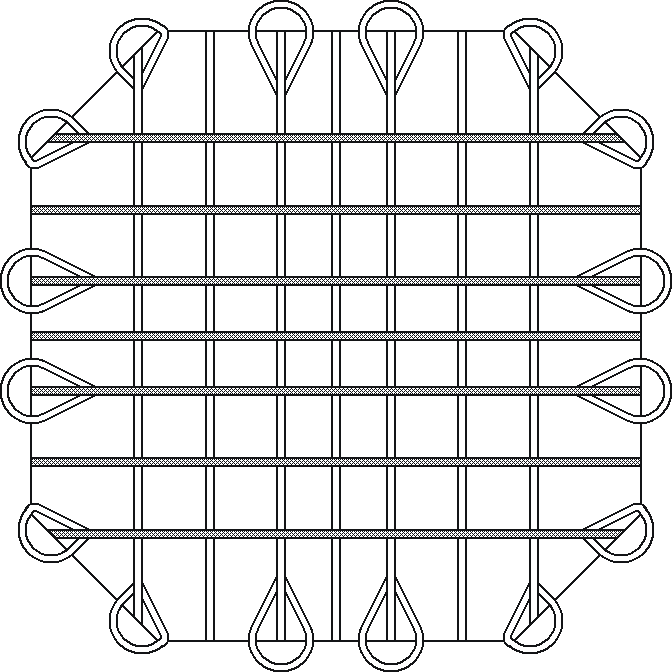 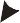 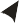 Рисунок 1 — Конструкция ПСНШирина лент каркаса должна быть не менее 25 мм.Шаг между лентами каркаса должен быть не более 500 мм.По периметру ПСН должен проходить опоясывающий силовой ремень (канат), соединенный   с лентами каркаса и образующий между ними петли для натяжения полотнища операторами.Ширина опоясывающего ремня должна составлять не менее 20 мм.Диаметр опоясывающего каната должен составлять не менее 11 мм.Количество петель для натяжения полотнища операторами должно быть не менее 16 шт.Технические требования к УСППКонструкция УСПП, должна обеспечивать работоспособность устройства в течение часа после приведения его в рабочее состояние.Время приведения УСПП в рабочее состояние после завершения одного цикла применения должно составлять не более 15 с.Требования к комплектностиВ обязательный комплект поставки должны входить:спасательное устройство;паспорт;руководство по эксплуатации в соответствии с ГОСТ 2.601;индивидуальная упаковка.Комплектность должна соответствовать спецификации и обеспечивать работоспособность уст- ройства.Требования к маркировкеНа каждом устройстве в месте, предусмотренном документацией, должна быть нанесена маркировка, содержащая следующие данные:наименование или товарный знак предприятия-изготовителя;условное обозначение изделия;порядковый номер изделия по учету предприятия-изготовителя;дату выпуска (месяц, год).Маркировка устройства должна быть нанесена в месте, доступном для сличения с доку- ментацией без развертывания изделия, и сохраняться в течение всего срока службы.Вид и маркировка транспортной тары определяются по согласованию между изготовите- лем и потребителем.Транспортная маркировка должна соответствовать требованиям ГОСТ 14192.Правила приемки, объем и виды испытанийУстройства должны подвергаться приемо-сдаточным, приемочным, квалификационным, периодическим, типовым и сертификационным испытаниям.Периодические и приемо-сдаточные испытания проводятся в соответствии с ГОСТ Р 15.309—98.Приемочные и квалификационные испытания проводятся в соответствии с ГОСТ Р 15.201—2000.Типовые испытания проводятся в случае внесения изменений в конструкцию, материалы или технологию изготовления УСП по специально разработанной программе.Номера пунктов, в которых изложены технические требования и соответствующие им ме- тоды испытаний приведены в таблице 2.Т а б л и ц а  2Методы испытанийОбщие требования к проведению испытанийУстройства испытывают в комплектации, предлагаемой потребителю.Все испытания должны проводиться в нормальных климатических условиях по ГОСТ 15150 (пункт 3.15).Перед испытаниями образцы выдерживают в нормальных климатических условиях в те- чение 24 ч, если не оговорено другое требование.Отбор образцов для испытания проводится по ГОСТ 18321. Количество образцов — в со- ответствии с объемом испытаний, при условии обеспечения достоверности полученных результатов.Приборы и оборудование, применяемые при испытаниях, должны быть поверены и иметь технические паспорта.Допускается использование других приборов и оборудования, обеспечивающих задан- ную точность измерений.Методы испытаний устройствЛинейные размеры УСП в рабочем состоянии, ширину лент каркаса, шаг между лентами, ширину опоясывающего ремня, диаметр мишени приземления, ширину люминесцентных элементов, диаметр опоясывающего каната проверяют путем измерений металлической линейкой (ГОСТ 427), металлической рулеткой (ГОСТ 7502) с ценой деления 1 мм или штангенциркулем (ГОСТ 166).Устройства считаются прошедшими испытания, если линейные размеры соответствуют тре- бованиям конструкторской документации и настоящему стандарту.Прочностные свойства материала УСП после контакта с нагретой до 300 С твердой по- верхностью.На испытания отбирают не менее 14 образцов материала (из них 6 вырезаны по основе и 8 —по утку) размером 220  70 мм.Испытательное оборудование:а) установка, представляющая собой электропечь:объем рабочей камеры — не менее 0,004 м3;рабочая температура — не менее 400 С;погрешность регулирования температуры —  не более  5 С;б) секундомер с погрешностью измерения не более  1 с;в) контактирующая поверхность из керамических материалов;г) термоэлектрический преобразователь (тип ХК — хромель-копелевый или ХА — хромель- алюмелевый) с диаметром кабельной части не более 1,5 мм, устанавливаемый таким образом, чтобы место его спая касалось контактирующей поверхности керамической пластины, как показано на рисунке 2. При этом термоэлектрический преобразователь сверху экранируют от окружающей среды при помощи металлизированной кремнеземной ткани толщиной (2  1) мм;д) вторичный прибор с классом точности не менее 0,5.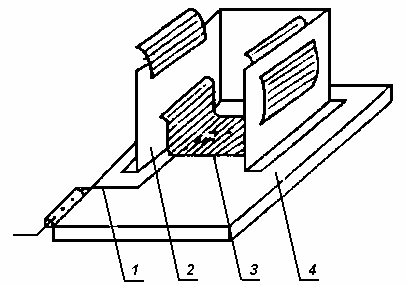 1 — термоэлектрический преобразователь; 2 — держатель; 3 — исследуемый образец;4 — керамическая пластинаРисунок 2 — Держатель с образцомМетодика испытанийДоводят температуру контактирующей поверхности керамической пластины до  нормативной   и поддерживают ее в течение всего опыта. Открывают дверь камеры и устанавливают в нее образец, закрепленный на держателе (см. рисунок 2). Держатель должен обеспечивать площадь соприкосно-вения образца с нагретой поверхностью не менее 0,002 м2. Время установки образца — не более 7 с. Закрывают дверцу и с этого момента отсчитывают время выдержки. По окончании нормативного времени открывают дверцу и вынимают держатель с образцом.Устройства считаются прошедшими испытания, если на всех образцах не произошло:разрушения материала (оплавления и прогара);отслоения покрытия от тканевой основы (для материалов с полимерным пленочным покрытием);воспламенения;снижения физико-механических показателей материала (разрывная нагрузка и сопротивле- ние раздиранию по ГОСТ 3813, для материалов с полимерным  пленочным  покрытием  —  по  ГОСТ 17316 и ГОСТ 17074) более чем на 50 % от нормативного значения.Усадку материалов УСП после намокания и высушивания проверяют с помощью методов, изложенных в ГОСТ 30157.0, ГОСТ 30157.1.Устройства считаются прошедшими испытания, если усадка материала после намокания и высушивания составила не более 5 %.Прочность материала и шовных соединений, сохранение работоспособности устройства про- веряют путем трех сбрасываний грузомакета с высоты в центр приземления мишени через 1 ч по- сле приведения устройства в рабочее состояние.Высота сбрасывания груза при испытаниях ПСН — 8 м, при испытаниях УСПП — 20 м. Масса грузомакета должна быть не менее 100 кг.Время приведения УСПП в рабочее состояние проверяют путем замера времени от момента удаления грузомакета с поверхности приземления до восстановления первоначальной формы.Устройства ПСН считаются прошедшими испытания, если в результате внешнего осмотра     не обнаружено нарушений целостности изделий и не произошло касания земли грузомакетом.УСПП считаются прошедшими испытания, если по истечении 1 ч работы в результате внешнего осмотра не обнаружено нарушений целостности изделий и не произошло касания земли грузо- макетом, а время приведения в рабочее состояние составило не более 15 с.Проверку  назначенного  ресурса  УСП проводят  одноступенчатым  методом по ГОСТ  27.410путем выполнения 50 циклов применения.Масса грузомакета — не менее 100 кг. Высота сбрасывания при испытаниях ПСН — 8 м, при испытаниях УСПП — 20 м.Испытания следует проводить с учетом циклов применения по 7.2.4.Устройства считаются прошедшими испытания, если после их проведения  они  сохранили свою работоспособность.Климатическое исполнение УСП проверяется путем сличения записи в конструкторской документации с требованиями настоящего стандарта.Конструктивное исполнение УСП проверяется визуально на соответствие требованиям настоящего стандарта.Транспортирование и хранениеДля транспортирования и хранения устройства должна использоваться укладочная сумка с ремнями для переноски.Устройства должны транспортироваться в укладочной сумке в кабине или отсеке пожарного автомобиля без ограничения скорости на любые расстояния.УпаковкаПо условиям эксплуатации, устройство должно храниться в специальной упаковке, обеспечи- вающей его сохранность в течение гарантийного срока.Транспортная упаковка должна полностью обеспечивать защиту устройства при складском хра- нении, транспортировании и погрузочно-разгрузочных работах.Гарантии изготовителяСрок гарантии с начала эксплуатации устройств спасения должен быть не менее 12 месяцев.УДК 614.847.7	ОКС 13.220.10	ОКП 48 5485Ключевые слова: пожарная техника, устройства спасательные прыжковые пожарные, спасательное натяжное полотно, устройство спасательное пневматическое, методы испытанийДопечатная подготовка издания, в том числе работы по издательскому редактированию, осуществлена ФГУ ВНИИПО МЧС РоссииОфициальная публикация стандарта осуществлена ФГУП «Стандартинформ» в полном соответствии с электронной версией, представленной ФГУ ВНИИПО МЧС РоссииОтветственный за выпуск В.А. Иванов Редактор Е.Е. Архипова Корректор Е.Е. АрхиповаТехнический редактор Е.С. МатюшкинаКомпьютерная верстка Е.С. МатюшкинойВид устройстваПараметрыПараметрыПараметрыВид устройстваМаксимальная высота спасания, мМаксимальная масса спасаемого человека, кгДиаметр окружности вписываемойв площадь приземления, мм, не менееПСН81003500УСПП201004250ПоказательПункты настоящего стандартаПункты настоящего стандартаПоказательТехнические требованияМетоды испытанийЛинейные размеры устройства5.1.1—5.1.3,5.2.2—5.2.67.2.1Прочностные свойства после контакта материала полот- нища ПСН и поверхности приземления УСПП с нагретой твердой поверхностью5.1.57.2.2Усадка материалов после намокания и высушивания5.1.67.2.3Прочность материалов и шовных соединений5.1.77.2.4Время работоспособности5.3.17.2.4Время приведения устройства в рабочее состояние5.3.27.2.4Назначенный ресурс устройства5.1.87.2.5Климатическое исполнение5.1.97.2.6Конструктивное исполнение5.1.4, 5.2.1, 5.2.77.2.7